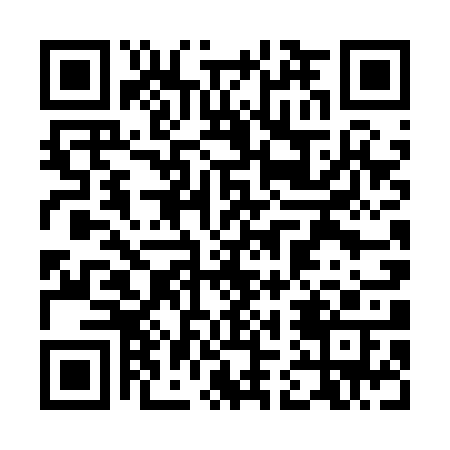 Ramadan times for Corroy, BelgiumMon 11 Mar 2024 - Wed 10 Apr 2024High Latitude Method: Angle Based RulePrayer Calculation Method: Muslim World LeagueAsar Calculation Method: ShafiPrayer times provided by https://www.salahtimes.comDateDayFajrSuhurSunriseDhuhrAsrIftarMaghribIsha11Mon5:155:157:0312:513:596:416:418:2312Tue5:125:127:0112:514:006:426:428:2513Wed5:105:106:5912:514:016:446:448:2614Thu5:085:086:5712:514:026:456:458:2815Fri5:055:056:5412:504:036:476:478:3016Sat5:035:036:5212:504:046:496:498:3217Sun5:005:006:5012:504:056:506:508:3418Mon4:584:586:4812:494:066:526:528:3519Tue4:564:566:4612:494:076:546:548:3720Wed4:534:536:4312:494:086:556:558:3921Thu4:514:516:4112:494:096:576:578:4122Fri4:484:486:3912:484:106:586:588:4323Sat4:464:466:3712:484:117:007:008:4524Sun4:434:436:3512:484:127:027:028:4725Mon4:404:406:3212:474:137:037:038:4826Tue4:384:386:3012:474:147:057:058:5027Wed4:354:356:2812:474:157:067:068:5228Thu4:334:336:2612:464:157:087:088:5429Fri4:304:306:2412:464:167:107:108:5630Sat4:274:276:2112:464:177:117:118:5831Sun5:255:257:191:465:188:138:1310:001Mon5:225:227:171:455:198:148:1410:022Tue5:195:197:151:455:208:168:1610:043Wed5:175:177:131:455:218:178:1710:064Thu5:145:147:111:445:218:198:1910:085Fri5:115:117:081:445:228:218:2110:116Sat5:095:097:061:445:238:228:2210:137Sun5:065:067:041:445:248:248:2410:158Mon5:035:037:021:435:258:258:2510:179Tue5:005:007:001:435:258:278:2710:1910Wed4:574:576:581:435:268:298:2910:21